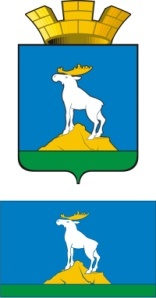 НИЖНЕСЕРГИНСКОЕ ГОРОДСКОЕ ПОСЕЛЕНИЕ НИЖНЕСЕРГИНСКОГО МУНИЦИПАЛЬНОГО РАЙОНА СВЕРДЛОВСКОЙ ОБЛАСТИДУМАПЯТЫЙ СОЗЫВ                       РЕШЕНИЕот 14.11.2023 г. № 53г. Нижние Серги «О принятии к рассмотрению проекта бюджета Нижнесергинского городского поселения на 2024 год и плановый период на 2025 и 2026 годов»        В соответствии с Бюджетным кодексом Российской Федерации, с действующим Положением «Об утверждении Положения о бюджетном процессе в Нижнесергинском городском поселении», утвержденным решением Думы Нижнесергинского городского поселения от 24.11.2019 № 129, Уставом Нижнесергинского городского поселения, Дума Нижнесергинского городского поселенияР Е Ш И Л А:      1. Принять к рассмотрению проект бюджета Нижнесергинского городского поселения на 2024 год и плановый период 2025 и 2026 годов.       2. Опубликовать проект решения «О бюджете Нижнесергинского городского поселения на 2024 год и плановый период 2025 и 2026 годов» в Муниципальном вестнике Нижнесергинского городского поселения и на официальном сайте Думы Нижнесергинского городского поселения.       3.  Назначить проведение публичных слушаний по проекту решения Думы Нижнесергинского городского поселения «О бюджете Нижнесергинского городского поселения на 2024 год и плановый период 2025–2026 годов» на 22 ноября 2023 г.  в 17–30 часов по адресу: г. Нижние Серги, ул. Ленина, 37 администрация Нижнесергинского городского поселения.       4. Замечания и предложения по проекту решения должны быть направлены в Думу Нижнесергинского городского поселения до 21 ноября 2023 года в письменном виде, телефон для связи 89045407490.      5. Контроль оставляю за собой.Председатель Думы Нижнесергинского городского поселения                                                             А. А. Яковлев 